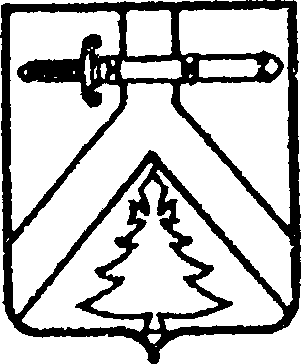                         КОЧЕРГИНСКИЙ СЕЛЬСКИЙ СОВЕТ ДЕПУТАТОВКУРАГИНСКОГО РАЙОНА КРАСНОЯРСКОГО КРАЯРЕШЕНИЕ 21.11.2022	               	                    с. Кочергино			           № 25-58-р   О назначении публичных слушаний	по вопросу  «О бюджете муниципального образованияКочергинский сельсовет на 2023 год и плановый период 2024-2025 годов»	В соответствии со статьей 28 Федерального закона от 06.10.2003 № 131-ФЗ «Об общих принципах организации местного самоуправления в Российской Федерации», статьей 36 Устава муниципального образования Кочергинский сельсовет, на основании Положения о порядке проведения публичных слушаний в муниципальном образовании Кочергинский сельсовет, утвержденного решением Кочергинского сельского Совета депутатов от 15.06.2017 № 18-48-р,                 Кочергинский сельский Совет депутатов РЕШИЛ:1. Назначить публичные слушания по вопросу «О бюджете муниципального образования Кочергинский сельсовет на 2023 год и плановый период 2024-2025 годов»  и провести  публичные  слушания 12 декабря 2022 года в 15.00 в здании администрации Кочергинского сельсовета по адресу: Красноярский край, Курагинский район, с. Кочергино, ул. Советская, 19.                                                                                                                                                                                                                                                                                                                                                                                                                                                                                                                                                                                                                                                                                                                                                                                                        2. Назначить председательствующим на публичных слушаниях Грубер В.А., председателя Кочергинского сельского Совета депутатов, секретарем  Новикову М.Н. – заместителя главы администрации Кочергинского сельсовета.       3. Утвердить рабочую группу по разработке проекта решения «О бюджете муниципального образования Кочергинский сельсовет на 2023 год и плановый период 2024-2025 годов», рассмотрению предложений по проекту решения в следующем составе:Скрипальщикову Ю.В. – депутат Кочергинского сельского Совета депутатов, руководитель рабочей группы;Грубер А.А. - депутат Кочергинского сельского Совета депутатов, заместитель руководителя  рабочей группы.Члены рабочей группы:           Марканова А.А. – депутат Кочергинского сельского Совета депутатов;          Брюховецкий О.А. - председатель постоянной комиссии Совета депутатов;          Сотников Н.П. - депутат Кочергинского сельского Совета депутатов;Вагнер Е.Н.- бухгалтер администрации.             4. Утвердить порядок организации и проведения публичных слушаний по проекту решения «О бюджете муниципального образования Кочергинский сельсовет на 2023 год и плановый период 2024-2025 годов», (прилагается).             5. Контроль за исполнением настоящего решения  оставляю за собой.               6. Решение вступает в силу со дня следующего за днем официального опубликования в газете «Кочергинский вестник».Председатель сельского                                     Глава сельсовета                                                                            Совета депутатов	_________В.А. Грубер				       __________ Е.А. Мосягина           Приложение к решению                                                                                                                                                                      Кочергинского сельского Совета депутатовот 21.11.2022 № 25-58-рПОРЯДОКорганизации и проведения публичных слушаний по проекту бюджета муниципального образования Кочергинский сельсовет на 2023 год и плановый период 2024-2025 годовОбщие положения1. Настоящее положение определяет порядок организации и проведения публичных слушаний по проекту бюджета МО Кочергинский сельсовет на 2023 год и плановый период 2024-2025 годов и направлено на реализацию права жителей муниципального образования Кочергинский сельсовет на осуществление местного самоуправления посредством участия в публичных слушаниях.2. Публичные слушания проводятся с целью обсуждения проекта бюджета МО Кочергинский сельсовет на 2023 год и плановый период 2024-2025  годов.3. Участниками публичных слушаний могут быть жители сельсовета, представители политических партий, общественных объединений, трудовых коллективов и иных объединений граждан, депутаты Кочергинского сельского Совета депутатов и др.Подготовка публичных слушаний1. Для организации и проведения публичных слушаний создается рабочая группа, которая располагается  в здании администрации сельсовета по адресу: с. Кочергино, ул. Советская 19.      2. Председатель рабочей группы созывает первое заседание рабочей группы не позднее двух дней со дня принятия решения о проведении публичных слушаний.      3. В целях организации и проведения публичных слушаний рабочая группа:      - разрабатывает проект бюджета МО Кочергинский сельсовет на 2023 год и плановый период 2024-2025 годов в десятидневный срок со дня принятия решения о проведении публичных слушаний;       - обеспечивает доведение до сведения жителей муниципального образования информацию о проведении публичных слушаний и текст проекта бюджета МО Кочергинский сельсовет на 2023 год и плановый период 2024-2025 годов в полном объеме не позднее 15 дней до проведения публичных слушаний путем опубликования в газете «Кочергинский вестник» и обнародования иным способом;- проводит анализ предложений, представленных гражданами;- составляет список лиц, участвующих в публичных слушаниях, с правом выступления;- устанавливает порядок выступлений на публичных слушаниях;- осуществляет подсчет голосов при голосовании в ходе публичных слушаний;- организует подготовку решения о результатах публичных слушаний и его опубликование (обнародование), а также направление данного решения, предложений, одобренных участниками публичных слушаний, и протокола публичных слушаний Кочергинскому сельскому Совету депутатов.4. Рабочая группа может привлекать к своей деятельности специалистов и граждан для выполнения консультативных и экспертных работ.Порядок внесения предложений в проект бюджета МО Кочергинский сельсовет на 2023 год и плановый период 2024-2025 годов1. Опубликованный проект бюджета МО Кочергинский сельсовет на 2023 год и плановый период 2024-2025 годов обсуждается на собраниях политических партий, общественных организаций, трудовых коллективов, иных собраниях граждан.2. Предложения по проекту бюджета МО Кочергинский сельсовет на 2023 год и плановый период 2024-2025 годов в письменном виде направляются в рабочую группу с аргументированным обоснованием внесения данных предложений. Если предложения приняты на собрании граждан, то к тексту предложения прилагается протокол такого собрания, оформленный в установленном порядке, и список представителей, принимающих участие в публичных слушаниях, в том числе лиц, уполномоченных выступать на публичных слушаниях по вносимым предложениям.Порядок проведения публичных слушаний1. Публичные слушания проводятся в помещении, позволяющем обеспечить массовое участие в них жителей сельсовета. 2. Участники публичных слушаний допускаются в помещение, где проводятся публичные слушания, при предъявлении документа, удостоверяющего личность.3. На публичные слушания не допускаются лица, находящиеся в состоянии алкогольного или наркотического опьянения.4. Присутствующие и выступающие на публичных слушаниях не вправе:- употреблять в своей речи грубые и оскорбительные выражения, наносящие ущерб чести и достоинству других лиц;- использовать ложную и непроверенную информацию;- осуществлять иные действия, нарушающие общественный порядок.При несоблюдении указанных требований нарушители подлежат удалению из помещения, в котором проходят публичные слушания.5. Перед началом проведения мероприятия рабочая группа организует регистрацию выступающих и общий учет численности участников публичных слушаний.6. Председательствующий на публичных слушаниях открывает мероприятие и оглашает тему публичных слушаний, вопрос, выносимый на обсуждение инициаторов проведения публичных слушаний, основания и причины их проведения, предложения рабочей группы по порядку проведения публичных слушаний.7. В процессе проведения публичных слушаний обсуждается проект бюджета МО Кочергинский сельсовет на 2023 год, выслушиваются мнения выступающих, заключение рабочей группы. Председательствующий подводит итоги мероприятия, после чего принимается решение о результатах публичных слушаний, которое отражается в протоколе. Решение принимается простым большинством голосов от общего числа участников публичных слушаний и носит рекомендательный характер.8. Председательствующий дает слово секретарю для оглашения протокола публичных слушаний.9. Решение (резолютивная часть протокола) публичных слушаний подлежит опубликованию в десятидневный срок со дня принятия.  КОЧЕРГИНСКИЙ СЕЛЬСКИЙ СОВЕТ ДЕПУТАТОВКУРАГИНСКОГО РАЙОНАКРАСНОЯРСКОГО КРАЯРЕШЕНИЕ   00.12.2022                                            с. Кочергино                                       №  00-00-р                  О бюджете муниципального образованияКочергинский сельсовет на 2023 год и плановый период 2024-2025 годовНа основании подпункта 2 пункта 1 статьи 20 Устава муниципального образования Кочергинский сельсовет, пункта 1 статьи 2 Положения о бюджетном процессе  в муниципальном образовании Кочергинский сельсовет, утверждённого решением Кочергинского сельского Совета депутатов от 13.04.2016 № 8-14-р, сельский Совет депутатов РЕШИЛ:1. Основные характеристики бюджета муниципального образования Кочергинский сельсовет (далее – местного бюджета) на 2023 год и плановый период 2024-2025 годов 1.1. Утвердить основные характеристики местного бюджета на 2023 год:1) прогнозируемый общий объем доходов местного бюджета в сумме 6533,770 тыс. рублей;2)  общий объем расходов местного бюджета в сумме 6533,770 тыс. рублей;3)  дефицит местного бюджета в сумме 0,0 тыс. рублей;4)  источники внутреннего финансирования дефицита местного бюджета в сумме 0,0 тыс. рублей согласно приложению 1 к настоящему решению.1.2. Утвердить основные характеристики местного бюджета на 2024 год и на 2025 год:1) прогнозируемый общий объем доходов местного бюджета 
на 2024 год в сумме 5340,190 тыс. рублей и на 2025 год в сумме 5234,400 тыс. рублей;2)  общий объем расходов местного бюджета на 2024 год в сумме 5340,190 тыс. рублей, в том числе условно утвержденные расходы в сумме 130,192 тыс. рублей, и на 2025 год в сумме 5234,400 тыс. рублей, в том числе условно утвержденные расходы в сумме  261,460 тыс. рублей;3) дефицит местного бюджета на 2024 год в сумме 0,000 тыс. рублей и на 2025 год в сумме 0,000 тыс. рублей;4) источники внутреннего финансирования дефицита местного бюджета на 2024 год в сумме 0,000 тыс. рублей и на 2025 год  в сумме 0,000 тыс. рублей согласно приложению 1 к настоящему решению.2. «Нормативы распределения доходов между бюджетами бюджетной системы устанавливаются Бюджетным кодексом Российской Федерации, Федеральным законом «О федеральном бюджете на 2023 год», законом Красноярского края «О краевом бюджете на 2023 год и плановый период 2024-2025 годов», законом Красноярского края «О межбюджетных отношениях в Красноярском крае». 3. Доходы местного бюджета на 2023 год и плановый период 2024-2025 годов1. Утвердить доходы местного бюджета на 2023 год и плановый период 2024-2025 годов согласно приложению 2 к настоящему решению.4. Распределение расходов местного бюджета на 2023 год и плановый период 2024-2025 годов по бюджетной классификации Российской ФедерацииУтвердить в пределах общего объема расходов местного бюджета, установленного пунктом 1 настоящего решения:1) Распределение бюджетных ассигнований по разделам и подразделам бюджетной классификации расходов на 2023 год и плановый период 2024-2025 годов согласно приложению 3 к настоящему решению;2) Ведомственную структуру расходов местного бюджета на 2023 год согласно приложению 4 к настоящему решению;3) Ведомственная структура расходов местного бюджета на плановый период 2024-2025 годов согласно приложению 5 к настоящему решению;4) Распределение  бюджетных ассигнований по целевым статьям (муниципальным программам и непрограммным направлениям деятельности), группам и подгруппам видов расходов, разделам, подразделам классификации расходов  местного бюджета на 2023 год согласно приложению 6 к настоящему решению;5) Распределение  бюджетных ассигнований по целевым статьям (муниципальным программам и непрограммным направлениям деятельности), группам и подгруппам видов расходов, разделам, подразделам классификации расходов  местного бюджета на 2024 -2025  годы согласно приложению 7 к настоящему решению;6) Утвердить программу муниципальных внутренних заимствований согласно приложению 10 к настоящему решению.5. Изменение показателей сводной бюджетной росписи местного бюджета в 2023 годуУстановить, что глава  сельсовета вправе в ходе исполнения настоящего решения вносить изменения в сводную бюджетную роспись местного бюджета на 2023 год и плановый период 2024-2025 годов без внесения изменений в настоящее решение:1) на сумму доходов, дополнительно полученных от платных услуг, оказываемых муниципальными бюджетными учреждениями, безвозмездных поступлений от физических и юридических лиц, международных организаций и правительств иностранных государств, в том числе добровольных пожертвований, и от иной приносящей доход деятельности, осуществляемой муниципальными бюджетными учреждениями, сверх утвержденных настоящим решением и (или) бюджетной сметой бюджетных ассигнований на обеспечение деятельности муниципальных учреждений и направленных на финансирование расходов данных учреждений в соответствии с бюджетной сметой;2) в случаях образования, переименования, реорганизации, ликвидации органов местного самоуправления и иных муниципальных органов власти, перераспределения их полномочий и численности в пределах общего объёма средств, предусмотренных настоящим решением на обеспечение их деятельности;3) в случаях переименования, реорганизации, ликвидации, создания муниципальных учреждений, перераспределения объема оказываемых муниципальных услуг, выполняемых работ и (или) исполняемых функций и численности в пределах общего объема средств, предусмотренных настоящим решением на обеспечение их деятельности;4) на сумму средств межбюджетных трансфертов, поступивших из районного бюджета в четвертом квартале 2023 года на осуществление отдельных целевых расходов на основании федеральных, краевых законов и (или) других нормативных правовых актов, а также соглашений и уведомлений финансового управления администрации района;5) в случае уменьшения суммы средств межбюджетных трансфертов из федерального бюджета и бюджета субъекта;6) в пределах общего объема средств, предусмотренных настоящим решением для финансирования мероприятий в рамках одной муниципальной программы, после внесения изменений в указанную программу в установленном порядке;7) на сумму остатков средств, полученных от платных услуг, оказываемых муниципальными  учреждениями, безвозмездных поступлений от физических и юридических лиц, международных организаций и правительств иностранных государств, в том числе добровольных пожертвований, и от иной приносящей доход деятельности, осуществляемой муниципальными бюджетными учреждениями, по состоянию на 1 января 2023 года, которые направляются на финансирование расходов данных учреждений в соответствии с бюджетной сметой;8) в случае установления наличия потребности  в не использованных по состоянию на 1 января 2023 года остатках межбюджетных трансфертов, полученных в форме субвенции, субсидий и иных межбюджетных трансфертов, имеющих целевое назначение, которые могут быть использованы в 2023 году на те же цели либо на погашение кредиторской задолженности, в том числе остатках субсидий, предоставленных в рамках долгосрочных целевых программ, прекративших свое действие в 2022 году, в соответствии с решениями главных администраторов доходов местного бюджета.6. Индексация размеров денежного вознаграждения лиц, замещающих муниципальные должности администрации Кочергинского сельсовета, и должностных окладов муниципальных служащих 6.1. Размеры денежного вознаграждения лиц, замещающих муниципальные должности администрации Кочергинского  сельсовета, размеры должностных окладов по должностям муниципальной службы, увеличиваются (индексируются) в 2023 году с 1 октября на коэффициент равный 1,055, в 2024 и 2025 г.г. на коэффициент равный 1.6.2. Общая штатная численность работников администрации (за исключением работников по охране, обслуживанию административных зданий и водителей), осуществляющих свои полномочия на постоянной основе, принятая к финансовому обеспечению в 2023 году, составляет  4 штатные единицы.7. Индексация заработной платы работников муниципальных учреждений  и администрации Кочергинского сельсовета, не являющимися муниципальными служащими7.1. Расходы на заработную плату работников администрации, оплата труда которых осуществляется по новым системам оплаты труда, сформированы с 1 января 2023 года в пределах фонда оплаты труда учреждений в плановом периоде 2024-2025 годов увеличиваются (индексируются) на коэффициент равный 1.7.2. Общая штатная численность работников администрации по обслуживанию административных зданий и водителей, осуществляющих свои полномочия на постоянной основе, принятая к финансовому обеспечению в 2023 году, составляет 1,8 штатных единиц.8. Особенности исполнения местного бюджета в 2023 году8.1. Установить, что не использованные по состоянию на 1 января 2023 года остатки межбюджетных трансфертов, предоставленных бюджету Кочергинского сельсовета за счет средств федерального бюджета и бюджета субъекта в форме субвенции, субсидий и иных межбюджетных трансфертов, имеющих целевое назначение, подлежат возврату в краевой бюджет в течение первых 5 рабочих дней 2023 года.      9. Межбюджетные трансферты бюджету муниципального района из бюджета поселения на осуществление части полномочий по решению вопросов местного значения, в соответствии с заключенными соглашениями на 2023 год согласно приложению 8 к настоящему решению.      10. Учесть в доходах местного бюджета на 2023 год межбюджетные трансферты из районного бюджет в сумме 5515,170 тыс. рублей, на 2024 год 4298,090 тыс. рублей, 2025 год 4170,800 тыс. рублей, согласно приложению 9 к настоящему решению.      11. Дорожный фонд администрации Кочергинского сельсоветаУтвердить объем бюджетных ассигнований дорожного фонда администрации Кочергинского сельсовета на 2023 год в сумме 371,100 тыс. рублей, на 2024 год в сумме 201,200 тыс. рублей, на 2025 год в сумме 213,100 тыс. рублей.12. Резервный фонд администрации Кочергинского  сельсоветаУстановить, что в расходной части местного бюджета предусматривается резервный фонд администрации Кочергинского сельсовета на 2023 год в сумме 3,000 тыс. рублей, на 2024 год в сумме 3,000 тыс. рублей, на 2025 год в сумме 3,000 тыс. рублей.      13. Учесть в расходах местного бюджета ассигнования, направленные на исполнение публичных нормативных обязательств на 2023 год в сумме 0,00 тыс.руб., на плановый 2024 год в сумме 0,00 тыс.руб., на 2025 в сумме 0,00 тыс.руб.14. Муниципальный  внутренний долг администрации Кочергинского сельсовета14.1. Установить верхний предел муниципального внутреннего долга Кочергинского сельсовета по долговым обязательствам Кочергинского сельсовета: на 1 января 2023 года в сумме  0,00 тыс. рублей, в том числе по муниципальным гарантиям 0,0  тыс. рублей;на 1 января 2024 года в сумме 0,00 тыс. рублей, в том числе по муниципальным гарантиям 0,0  тыс. рублей;на 1 января 2025 года в сумме 0,00 тыс. рублей, в том числе по муниципальным гарантиям 0,0  тыс. рублей      14.2.Установить предельный объём муниципального долга Кочергинского сельсовета:на 2023 год  в сумме 509,300 тыс. рублей;на 2024 год  в сумме 521,050 тыс.рублей;на 2025 год  в сумме 531,800 тыс.рублей.       14.3. Предельный объем расходов на обслуживание муниципального долга муниципального образования Кочергинский сельсовет не должен превышать в 2023-2025 годах 0,0 тыс.руб.15. Обслуживание счёта местного бюджета15.1. Кассовое обслуживание исполнения местного бюджета в части проведения и учёта операций по кассовым поступлениям в местный бюджет и кассовым выплатам из местного бюджета осуществляется Управлением Федерального казначейства по Красноярскому краю через открытие и ведение лицевого счёта местного бюджета. 15.2. Исполнение местного бюджета в части санкционирования оплаты денежных обязательств, открытия и ведения лицевых счетов осуществляется Управлением Федерального казначейства по Красноярскому краю.15.3. Отдельные полномочия по исполнению местных бюджетов, указанные в подпункте 15.2 настоящего пункта, осуществляются Управлением Федерального казначейства по Красноярскому краю на основании соглашений, заключенных между администрацией Кочергинского сельсовета и территориальным отделом казначейства  Красноярского края.16. Остатки средств местного бюджета на 1 января 2023 года в полном объеме направляются на покрытие временных разрывов, возникающих в ходе исполнения местного бюджета в 2023 году, за исключением неиспользованных остатков межбюджетных трансфертов, имеющих целевое назначение.  17. Вступление в силу настоящего решенияНастоящее Решение подлежит официальному опубликованию в газете "Кочергинский вестник" не позднее 10 дней после его подписания в установленном порядке и вступает в силу с 1 января 2023 года.Председатель сельского                                               Глава сельсовета                                                                            Совета депутатов	_________В.А. Грубер				       __________ Е.А. Мосягина           